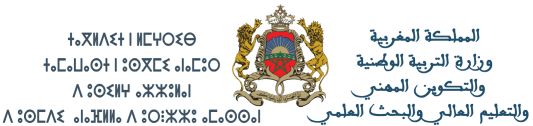    Planification annuellede programme de matière chimie physiqueDeuxième année du baccalauréatSection des sciences expérimentales: Option de sciences physiquesSection des sciences mathématiques: Option sciences mathématiques (A) et (B)   Planification annuellede programme de matière chimie physiqueDeuxième année du baccalauréatSection des sciences expérimentales: Option de sciences physiquesSection des sciences mathématiques: Option sciences mathématiques (A) et (B)   Planification annuellede programme de matière chimie physiqueDeuxième année du baccalauréatSection des sciences expérimentales: Option de sciences physiquesSection des sciences mathématiques: Option sciences mathématiques (A) et (B)   Planification annuellede programme de matière chimie physiqueDeuxième année du baccalauréatSection des sciences expérimentales: Option de sciences physiquesSection des sciences mathématiques: Option sciences mathématiques (A) et (B)La période de réalisationLe contenu de programmeL’enveloppe horaireL’enveloppe horaireSemaine  1De 05/09/2019 à 08/09/2019Pendant cette période, nous réalisons - le contrat didactique- Révision générale - Examens diagnostiques- Soutien pédagogique18Hsemaine  2De 09/09/2019 à 15/09/2019Pendant cette période, nous réalisons - le contrat didactique- Révision générale - Examens diagnostiques- Soutien pédagogique18Hsemaine  3De 16/09/2019 à 22/09/2019Pendant cette période, nous réalisons - le contrat didactique- Révision générale - Examens diagnostiques- Soutien pédagogique18Hsemaine  4De 23/09/2019 à 29/09/2019Pendant cette période, nous réalisons - le contrat didactique- Révision générale - Examens diagnostiques- Soutien pédagogique18Hsemaine  5De 30/09/2019 à 06/10/2019Les questions qui se posent au physicien2Hsemaine  5De 30/09/2019 à 06/10/2019Les ondes mécaniques progressives4Hsemaine  6De 07/09/2019 à 13/10/2019Les ondes mécaniques progressives périodiques4Hsemaine  6De 07/09/2019 à 13/10/2019Exercices Les ondes mécaniques progressives Exercices Les ondes mécaniques progressives périodiques2Hsemaine  7De 14/10/2019 à 20/10/2019La propagation des ondes lumineuses4Hsemaine  7De 14/10/2019 à 20/10/2019Exercices  propagation des ondes lumineuses2Hsemaine  8De 14/10/2019 à 20/10/2019Les questions qui se posent au chimiste2Hsemaine  8De 14/10/2019 à 20/10/2019Les transformations lentes et les transformations rapides2Hsemaine  8De 14/10/2019 à 20/10/2019Le suivi temporel d'une transformation chimique - La vitesse de réactionExercice  suivi temporel d'une transformation chimique - La vitesse de réaction9Hsemaine  9De 21/10/2019 à 27/10/2019Le suivi temporel d'une transformation chimique - La vitesse de réactionExercice  suivi temporel d'une transformation chimique - La vitesse de réaction9Hsemaine  10De 28/10/2019 à 03/11/2019Devoir  n 1  Semestre n 12HUne heure est réserve pour corriger le Devoir n 1Semaine 12semaine  10De 28/10/2019 à 03/11/2019Décroissance radioactive 4HUne heure est réserve pour corriger le Devoir n 1Semaine 12semaine  10De 28/10/2019 à 03/11/2019Décroissance radioactive Exercices de décroissance radioactive (1H)4HUne heure est réserve pour corriger le Devoir n 1Semaine 12semaine  11De 04/11/2019 à 10/11/2019Vacances d'automne12 joursUne heure est réserve pour corriger le Devoir n 1Semaine 12semaine  12De 11/11/2019 à 17/11/2019Le noyau (Masse et énergie)10HUne heure est réserve pour corriger le Devoir n 1Semaine 12semaine  13De 18/11/2019 à 24/11/2019Le noyau (Masse et énergie)Exercices  noyau (Masse et énergie) (2H)10HUne heure est réserve pour corriger le Devoir n 1Semaine 12semaine  13De 18/11/2019 à 24/11/2019Vacance  fête  de l’indépendance1joursemaine  14De 25/11/2019 à 01/12/2019Le dipôle RCExercices dipôle RC (1H)6Hsemaine  15De 02/12/2019 à 08/12/2019Les transformations chimiques qui s'effectuent dans les 2 sensExercices  transformations chimiques qui s'effectuent dans les 2 sens (1H)4Hsemaine  15De 02/12/2019 à 08/12/2019L'état d'équilibre d'un système chimiqueExercices état d'équilibre d'un système chimique (1H)5Hsemaine  16De 09/12/2019 à 15/12/2019L'état d'équilibre d'un système chimiqueExercices état d'équilibre d'un système chimique (1H)5Hsemaine  16De 09/12/2019 à 15/12/2019Devoir n 2  Semestre n 12HUne heure est réserve pour corriger le Devoir n 2Semaine 18semaine  17De 16/12/2019 à 22/12/2019Le dipôle RLExercices dipôle RL (2H)6HUne heure est réserve pour corriger le Devoir n 2Semaine 18semaine  18De 23/12/2019 à 29/12/2019Les oscillations libres d'un circuit RLC6HUne heure est réserve pour corriger le Devoir n 2Semaine 18semaine  19De 30/12/2019 à 05/01/2020Exercices les oscillations libres d'un circuit RLC2HUne heure est réserve pour corriger le Devoir n 2Semaine 18semaine  19De 30/12/2019 à 05/01/2020Vacance nouvelle année 2020Une heure est réserve pour corriger le Devoir n 2Semaine 18semaine  19De 30/12/2019 à 05/01/2020Les transformations chimiques liées à des réactions acido-basiques8HUne heure est réserve pour corriger le Devoir n 2Semaine 18semaine  20De 06/01/2020 à 12/01/2020Les transformations chimiques liées à des réactions acido-basiquesExercices  les transformations chimiques liées à des réactions acido-basiques (2H)8HUne heure est réserve pour corriger le Devoir n 2Semaine 18semaine  20De 06/01/2020 à 12/01/2020La présentation du manifeste de l’indépendance Une heure est réserve pour corriger le Devoir n 2Semaine 18semaine  21De 13/01/2020 à 19/01/2020Devoirs n 3  Semestre n 12HUne heure est réserve pour corriger le Devoir n 1Semaine 21semaine  21De 13/01/2020 à 19/01/2020Le circuit RLC série en régime sinusoïdal forcé5HUne heure est réserve pour corriger le Devoir n 1Semaine 21semaine  22De 20/01/2020 à 26/02/2020  Vacances d'hiver	Une heure est réserve pour corriger le Devoir n 1Semaine 21